Cloud Server Multi Node System SpecificationsSoftware: Multi Node System ArchitectureDate: July 6, 2015
Version: V0.7.5Revision HistoryDesign RequirementsEvent Log[EVENT.LOG1.0] The multi-node hardware must be capable of storing event logs for each node in the multi-node system. [EVENT.LOG2.0] The multi-node system should associate each log entry to the corresponding node to which the entry belongs. [EVENT.LOG3.0] The log storage should be an aggregation of all nodes or on a per node basis. [EVENT.LOG4.0] it should be possible to clear the log at node level granularity.

[EVENT.LOG5.0] logically the event log provide a granularity at node level and physically the event log can be stored at a minimum granularity of FRU. For example the vendor can choose to physically store the logs at each node level or at the FRU to which the node belongs which could be sled (where one or more nodes are connected).[EVENT.LOG6.0] It should be possible to associate each SEL entry to a particular node. In the event the nodes are moved within the chassis it would still be possible to identify which nodes those log entries were originated. For example the UUID of the node to which the log entry belongs to could be stored with the log. [EVENT.LOG7.0] UTC timestamp should be stored with each entry to identify the time of the entry.Power Control (On/Off/Reset/Cycle)[POWER.CTRL1.0] It should be possible to power control or reset each node.(add a separate section for BMC)Sensors (get/set)[SENSOR1.0] It should be possible to get the sensors setting for all required sensors (described later in this document) that are in system. [SENSOR2.0] It should be possible to get thresholds, location and unit for each sensor. [SENSOR3.0] It is desirable to be able to set the threshold values for user configurable settings for the sensors. [SENSOR4.0] It is desirable to be able to reset the changed threshold values to factory default values.Firmware Update[FW.UPDATE1.0] It should be possible to remotely update the firmware for the management controller and Node firmware (Bios or pre-boot environment firmware). [FW.UPDATE2.0] It is desirable to have rest of the firmware upgrades also applied remotely, however if the feature not available, these should be possible to apply from within the Operating System.Serial Console Redirection[CONSOLE.REDIRECT1.0] It should be possible to redirect serial console of each managed node over the network. [CONSOLE.REDIRECT2.0] The redirection should be possible over a dedicated network link or a shared network connection with the operating system. [CONSOLE.REDIRECT3.0] It is desirable to be able to redirect serial connections for all nodes, however, it should be possible to redirect more than one concurrent serial connections and should be possible to query that number and the number of active sessions.Management LAN setup[MGMT.LAN1.0] It should be possible to both get and set the management LAN parameters like ipv4, ipv6, hostname, netmask, dns servers etc. [MGMT.LAN2.0] It must be possible to setup dhcpv4 and dhcpv6 on the management LAN.FRU Dump[FRU.DATA1.0] It should be possible to dump the FRU details including asset, serial, revision etc. For the complete list of parameters to dump please refer to microserver specification.Management Controller Information[MGMT_CTRL1.0] It should be possible to query management controller information like status, version etc.Power Reading[POWER1.0] It should be possible to query power at chassis, sled and node level. [Need more discussion on this as power reading at node level may require inrush controllers that would add to the cost][POWER 2.0] Power capping should be implemented at node and sled level. Higher level (at chassis level) may be desirable but would be implementation dependent and is out of scope for this discussion. [ Need to revisit and confirm if this feature is required]Boot Status/Control[BOOT.STATUS1.0] should be possible to query current boot order and be able to control/change it. This should be implemented at node level.Fan Speed Monitoring/Control[FAN1.0] It should be possible to query fan speed.[FAN2.0] It should be possible to set fan speed and algorithm (like pwm etc). [FAN3.0] Fan speed status and control should be implemented at same level where fans are connected.[FAN4.0] If power capping is available, then capability to ensure fan speed range requirement over a range of temperature is included in the power capping or specify inlet temperature over which the power capping is guaranteed.Identify[UID1.0] It should be possible to turn the identification light and off. [UID2.0] The Identity LED status and control should be implemented at chassis and FRU level. e.g. if sled is field replaceable, then there should be identification light at sled.Management Interface Access[MANAGEMENT.INTERFACE1.0] Access to management interface could be dedicated network interface or NC-SI. [MANAGEMENT.INTERFACE2.0] From local machine at least one common interface from these (define 3 interfaces here. KCS etc) should be available.[MANAGEMENT.INTERFACE3.0] Management interface access should be consistent across multiple vendors and multiple platforms (single node, multi-node and microservers). [MANAGEMENT.INTERFACE4.0] It is desirable that the access be ReSTful. Node/Spine Enumeration[ENUMERATION1.0] It should be possible to enumerate the nodes/sleds in the system both remotely and from the local node (local node should be able to query where it is located on the chassis). [This need to be done consistently across vendors, need to define a common enumeration spec]Multi Node Spine and Node Physical ArchitectureThe spine contains multiple child nodes, the Spine Baseboard Management Controller (spine-BMC) communicates with the Node Baseboard Management Control (node-BMC) using I2C.  The spine has GPIO defined to determine node presence, node power control and ALERT signal.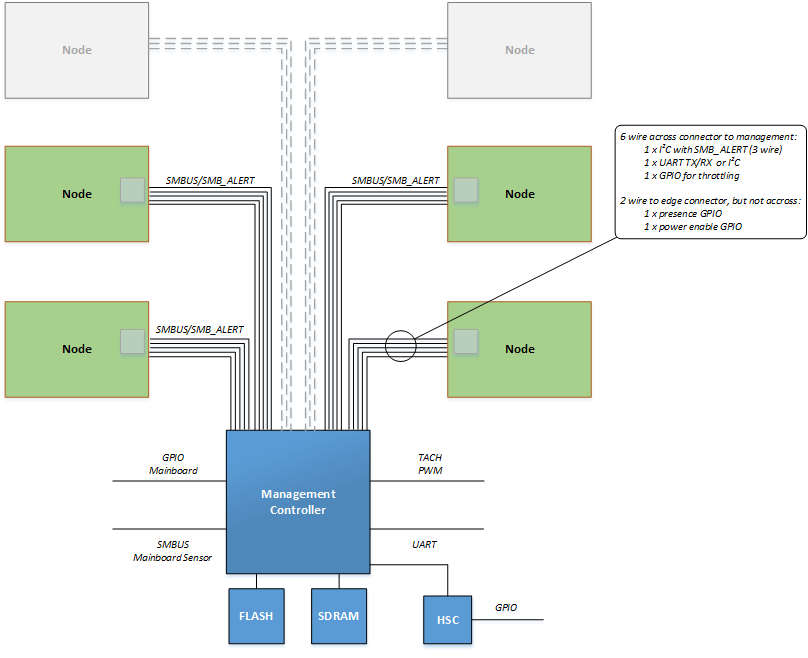 Multi Node Management SystemThe multi node management systems discussed in this specification consist of the following architectures:Rack Manager, Spine, NodesChassis Manager Spine, NodesNetwork attached Spine, NodesMulti Node Chassis/Rack Manager ArchitectureThe Chassis/Rack Manager Spine and Node interfaces is exposed through REST.  The REST interface supports the following security mechanisms:  TLS/SSL, IPSEC and Kerberos Authentication.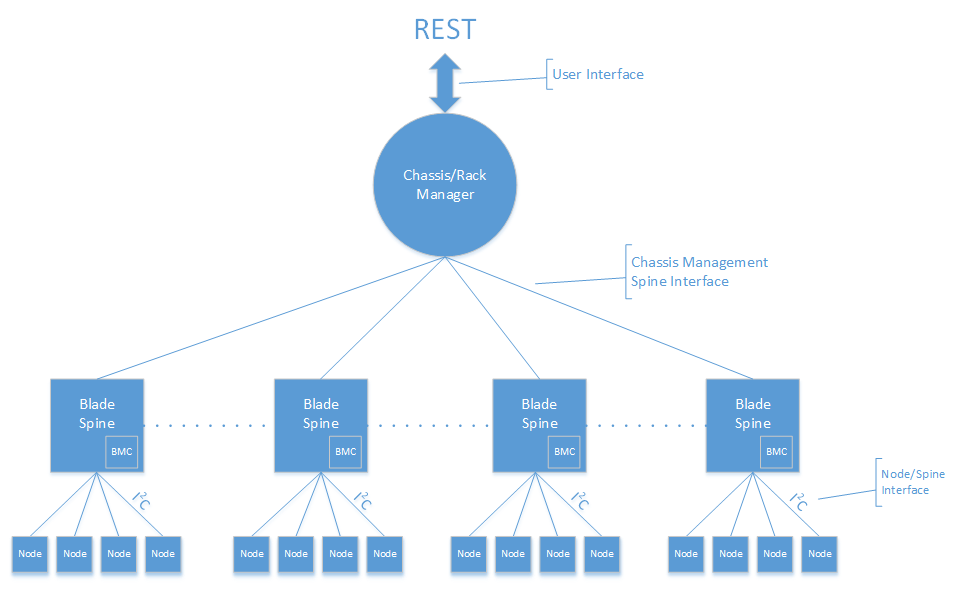 Multi Node Blade ArchitectureThe network connected blade spine and node interfaces can be exposed through REST/IPMI.  The REST interface supports SSL encryption. An IPMI interface would support RMCP+.A single physical network controller on the blade spine management controller should support multiple channels with unique MAC and IP assignments to individual nodes.Spine API OverviewThe multi node blade spine protocol is a small subset of the intelligent platform management interface (IPMI 2.0) protocol. If the spine baseboard management controller communicates over Ethernet directly, then the spine protocol should conform to IPMI 2.0 with SSL and REST interface support.If a Chassis Manager is present, that communication with the blade spine management controller firmware over serial, the communication will IPMI basic mode over the IPMI Serial/Modem Interface.  Reference: IPMI 2.0 - 14.4 Basic Mode.  Full IPMI command and interface conformance is not required.Note:  For the purpose of completeness this document contains references and abstracts from the IPMI specification: http://www.intel.com/content/www/us/en/servers/ipmi/ipmi-home.htmlIf the blade spine is network accessible, then the communication with be IPMI over LAN using RMCP+ or REST.  In this instance, IPMI network session configuration and support for, user authentication, encryption and confidentiality should be supported. Table 1 lists the IPMI commands that are required or optional for compute blades. Spine Manageability Command Set Table . Required IPMI Commands for BladesM = Mandatory, N/A = Not applicable to blade typeSpine Management Controller RequirementsThe following sections describe the Spine implementation requirements.Only a small subset of commands of IPMI2.0 is required to function as a blade spine for multi nodes. InterfacesREST SSLIPMI over LAN (RMCP+)Serial InterfaceI2CIf the spine management controller is network accessed it should support REST and optionally IPMI over LAN.  If the management controller is accessed by serial it should support the Serial Interface. Bus SupportSMBus (I2C)PHY/NCSI – LAN (I2C)Serial - IPMI Basic ModeSerial Peripheral Interface (SPI)BMC Debug PortSerial Port TimeoutIf the blade spine communicates with a Chassis Manager over serial line, then the receiving transmission timeout of 100 milliseconds (ms) should be strictly implemented. The spine BMC must therefore respond to all serial IPMI requests within 100ms. When it receives a response from the baseboard management controller (BMC), the Chassis Manager might immediately send another request. It is therefore possible that the BMC will receive multiple requests within a 100ms timeframe, depending on its response time.  Sensor Data Record When enumerating the SDR, the first record accessed (0000) must always be the PWM.  It must also have the sensor number 01.The multi node blade BMC is responsible for polling all nodes and reporting a single PWM for all nodes.  The PWM reported should be the highest value of the aggregate node.System Event LogThe System Event Log (SEL) should implement circular logging.  When the SEL is full, the log should overwrite the oldest record with the newest record.The spine SEL should be capable for storing spine events and propagating them to the impacted nodes with the Add SEL entry command. Firmware DecompressionThe blade spine BMC firmware must deterministically be fully decompressed (loaded) and ready to service IPMI request messages within xx seconds.  Node Power ControlThe spine BMC SET/GET GPIO command will support the node Power Enable, which will control power to each node.   Node PresentThe spine BMC will have dedicated GPIO to determine whether nodes are present.  The GET GPIO will be sent directly to the blade to identify if the node present GPIO is active.Spine ManagementMulti-Node Blade Spine Management Controller refers to the “Management Controller” listed in the diagram: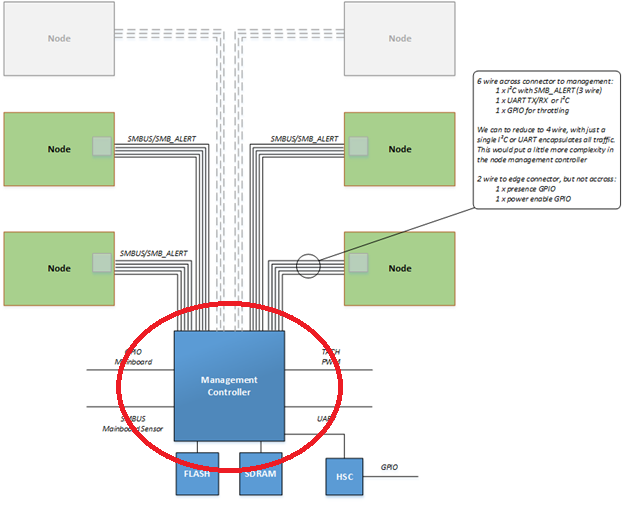 In typical operation a significant portion of the commands received by the blade spine management controller will be Send Message commands carrying payload destined for a the node management controller.  The spine management controller will act as a proxy I2C controller forwarding messages between remote hosts and nodes.  The spine management controller will perform all the I2C signaling, and IPMI request/response message encapsulation.Spine Serial Console SupportThe blade spine management controller should support control logic that enables it to monitor all node management controller serial console output.  The spine management controller is required to support reading, buffering and writing to all node console ports individually.  The spine management controller acts as a caching buffer between the remote host or rack/chassis manager incoming IPMI requests message and the node console output response message, encapsulating console IO into IPMI messages.To support serial console redirection, the management controller makes use of four OEM IPMI commands:StartSerialSessionInstructs the management controller to start polling the node system console serial port and buffering the data.ReceiveSerialDataRemote host or Chassis Manager will send this in a loop, this command reads the serial console data from the management controller buffer.  The management controller will encapsulate the node serial console buffer into an IPMI response command, flush the buffer and send the response to the Remote host or Chassis Manager.SendSerialDataSpine management controller extracts the encapsulated serial console payload from the IPMI message and writes data to the node serial port.StopSerialSessionSpine management controller stops the polling thread activated by the StartSerialSession command against the target node.The table below lists the IPMI commands that are required for compute blades (Note that “M” is mandatory). The commands are described in detail in the sections that follow.  Required IPMI Commands for BladesSpine Serial Console ActivationTo obtain a serial console session the remote host or Remote Host or Chassis Manager will issue the StartSerialSession IPMI command encapsulated in the Send Message command.  The spine management controller will start a thread to read serial console data from the node serial port (node is determined by the channel in the Send Message command) and copy the data into an internal buffer.  The remote host or Chassis Manager may continually send the ReceiveSerialData command to the spine management controller.  The management controller on the spine will encapsulate the node serial console buffer into an IPMI response message and send the response to the remote host or Chassis Manager.  When the remote host or Chassis Manager needs to interact with the node serial console, it will execute the SendSerialData command to the spine management controller.  The management controller will strip the IPMI message framing and Send Message framing from the payload and forward the raw payload to the node serial port.It is expected that the management controller forwarding of SendSerialData does not block the ReceiveSerialData thread.  It is therefore anticipated that separate threads will be used.When the remote host or Chassis Manager wishes to stop collecting serial console data for a given node, it will send the StopSerialSession to the spine management controller.  The management controller will stop the node system console polling and buffering for the target node.The StartSerialSession command includes a timeout parameter to inform the spine management controller to automatically stop the node serial port polling thread if no ReceiveSerialData or SendSerialData commands have been sent by the Chassis Manager for a given timeout period.The StartSerialSession command will also include a flush buffer parameter, which informs the spine management controller to flush the node serial console data buffer before starting the thread to poll the port.It is expected the spine management controller can receive and act upon all IPMI messages during the node serial console session.The spine management controller thread for reading of the serial port data should not add artificial delays.  The close to real-time serial port output should be immediately cached in the spine management controller serial console buffer and made available for incoming IPMI ReceiveSerialData command.The management controller thread reading the serial port data should be resilient, and not unexpectedly crash due to error or exception.  It is therefore expected once a serial session is established, it will not be unexpectedly lost, including when the node is power cycled.To ensure stability the management controller must internally maintain a buffer of a minimum 128 kilobytes.  Given the default baud-rate of 115200, the buffer would provide resilience from overflow in the worst case condition: 131072 / (115200 / 8) = 9 approx. seconds of buffer time.All IPMI commands will be encapsulated inside the Send Message payload to direct the spine management controller as to which node (I2C channel) the commands is destined.  The StartSerialSession, StopSerialSession, ReceiveSerialData, and SendSerialData commands are the exception.  The commands are handled a differently to all other IPMI commands encapsulated in Send Message and forward to the node I2C channel.  The StartSerialSession, StopSerialSession, ReceiveSerialData and SendSerialData commands terminate at the spine management controller instead of forwarding the message content, the spine BMC takes the appropriate action on its local serial console buffer for individual nodes.  The blade BMC will therefore need to support multiple buffers to support concurrent serial console sessions to different nodes within the blade.Serial Session Communication overview using a Chassis Manager: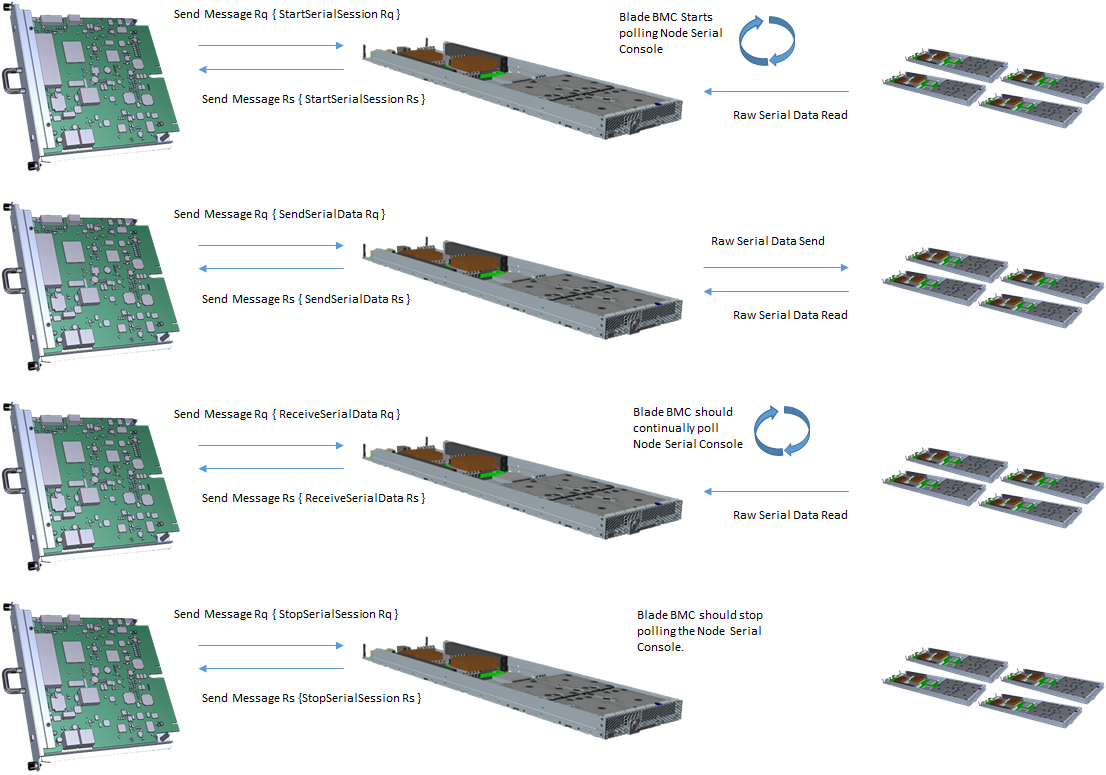 When the Chassis Manager starts a node serial session by sending StartSerialSession request encapsulated in the Send Message Request, the spine management controller will use the channel in the Send Message to determine the target node.  The spine management controller will begin polling the target node serial port and buffering the output.  The polling of the node serial port is independent of messages received from the Chassis Manager.The spine management controller will only stop polling the node buffer when it receives a StopSerialSession request encapsulated in the Send Message Request with the target channel of the particular node, or the timeout period expires in the StartSerialSession request.Command-Completion CodesFor a list of command completion codes, reference the Intel IPMI Specification 2.0 Section 5.2.Spine Command FormatsThe following sections describe the formats of the protocol payload commands.Note that the following sections copy command formats from the IPMI 2.0 specification. In addition to IPMI-defined command formats, this section details system-defined OEM commands and modifications to IPMI command payloads.Get Device IDIntel IPMI Specification section 20.1 describes the Get Device ID command.Get System GUIDIntel IPMI Specification section 22.14 Get System GUID command request.Get Channel Authentication CapabilitiesThe blade should respond to the Get Channel Authentication Capabilities command outside of an active session. The command can also be executed within the context of an active session. See: Intel IPMI Specification section 22.13Send MessageThe Send Message commands used for bridging IPMI messages between channels and Nodes. For implementation review Intel IPMI Specification section 22.7.Master Write-ReadThis command can be used for low-level I2C/SMBus write, read, or write-read accesses to private busses behind the management controller.  For implementation review Intel IPMI Specification section 22.11Chassis IdentifyUsed to toggle Spine identity LEDs.  For implementation review Intel IPMI Specification section 28.5Get Sensor Reading FactorsRetrieves Sensor conversion factors.  For implementation review Intel IPMI Specification section 35.5Get Sensor ReadingRetrieves the reading from a given sensor.  For implementation review Intel IPMI Specification section 35.14Get Sensor TypeThis command is used to retrieve the Sensor Type and Event/Reading Type for the specified sensor. For implementation review Intel IPMI Specification section 35.15Read FRU DataThe Read FRU Data command returns the specified data from the FRU Inventory Information area. This is a low-level, direct interface to a non-volatile storage area, which means that the interface does not interpret or check any semantics or formatting for the data being accessed. The offset used in this command is a logical offset that might or might not correspond to the physical address used in device that provides the non-volatile storageFor command implementation review Intel IPMI Specification section 34.2Write FRU DataThe Write FRU Data command writes the specified byte or word to the FRU inventory information area. This is a low-level, direct interface to a non-volatile storage area, which means that the interface does not interpret or check any semantics or formatting for the data being accessed. The offset used in this command is a logical offset that might or might not correspond to the physical address used in device that provides the non-volatile storageFor command implementation review Intel IPMI Specification section 34.3Get SDR For command implementation review Intel IPMI Specification section 33.12The Full Sensor Record can be used to describe any type of sensor. The Compact Sensor Record saves space, but is limited in the sensors it can describe. The Full Record is defined as a 64-byte record, while the Compact Record is defined as 48-bytes. Other differences are summarized Table 27Table . Sensor Record Data TypesA threshold-based sensor is a special-case of a discrete sensor. In the Get Sensor Reading command, a discrete sensor returns the present status for all discrete states monitored by the sensor, while a threshold-based sensor returns a threshold comparison status.  For this reasons, the Discrete Reading Mask field in the SDR for a discrete sensor is used to indicate which possible states can be read using a Get Sensor Reading command, while the Upper and Lower Threshold Reading Mask fields for a threshold-based sensor indicate which thresholds can be read.Reserve SELThe Reserve SEL command is used to set the present owner of the SEL, as identified by the software ID (rqAddress) or by the requester’s slave address. The reservation process provides a limited amount of protection when records are being deleted or incrementally read.  A Reservation ID value is returned in response to this command. This value is required in other requests, such as the Clear SEL command (commands will not execute unless the correct Reservation ID value is provided). As an example, if the Chassis Manager wants to clear the SEL, it first reserves the repository by issuing a Reserve SEL command. The application checks to see if all SEL entries have been handled before issuing the Clear SEL command. If a new event had been placed in the SEL after the records were checked but before the Clear SEL command, it is possible for the event to be lost. However, the addition of a new event to the SEL causes the present Reservation ID to be canceled, preventing the Clear SEL command from executing. The Chassis Manager can then repeat the reserve-check-clear process until it succeeds.For command implementation review Intel IPMI Specification section 31.4Get SEL EntryFor command implementation review Intel IPMI Specification section 31.5Table 34 shows the system event log record format.Table . System Event Log Record FormatNote that time is an unsigned 32-bit value representing the local time as the number of seconds from 00:00:00, January 1, 1970 GMT. This format, which is based on a long-standing UNIX-based standard for time keeping, is sufficient to maintain time stamping with 1-second resolution past the year 2100. Similar time formats are used in ANSI C.Add SEL EntryFor command implementation review Intel IPMI Specification section 31.6Clear SELUpon clearing the System Event Log, the Clear Command should append a Log file indicating the date and time the event log was cleared. Clearing the SEL should not block new events from being logged during the clear operations.  For command implementation review Intel IPMI Specification section 31.9.  Get Power Reading This command should return the spine power reading including the aggregate of all nodes on the spine.  This command should read the power consumed by the spine HSC.  For command implementation review Intel DCMI 1.5 Specification section 6.6.1Get Power LimitThis command should return the blade power reading including the aggregate of all nodes on the spine. For command implementation review Intel DCMI 1.5 Specification section 6.6.2Set Power Limit The command should set an even limit on all nodes in the spine.  The limit in watts byte 6:7 should be divided by the number of nodes present on the spine and a power limit applied to each node respectively.  For command implementation review Intel DCMI 1.5 Specification section 6.6.3Activate Power Limit This command should be forwarded to all nodes connected to the spine.  For command implementation review Intel DCMI 1.5 Specification section 6.6.4StartSerialSessionThis command starts the BMC polling of the node serial console port.  It is expected that this command will start an internal thread that continually polls the serial console port and buffers the data in an internal BMC buffer.  The mechanism for buffering console data can also be interrupt driven.  It is important that polling is done without delay to ensure that no payload is dropped.   To ensure affinity, the start serial session request command should fail if there is already an active console session. Multiple buffers will be required to concurrently support all nodes in the blade. The following tables describe the StartSerialSession request and response.Table . StartSerialSession RequestTable . StartSerialSession ResponseReceiveSerialDataThis command is sent from the remote host or Chassis Manager to the spine BMC to receive the contents of the buffer for the node console cache.  It is expected that this command will be sent periodically by the Chassis Manager to prevent buffer overflow.  Should a buffer overflow occur in the spine BMC, the BMC should respond with the error code indicating buffer overflow as shown in Table 51.  After returning the completion code for buffer overflow once, the spine BMC should automatically clear the buffer and clear the overflow condition and continue filling up the buffer with new data.Internally the spine BMC must maintain a buffer with a minimum size of 128 kilobytes.  Given the baud rate of 115200 this would provide: 131072 / (115200 / 8) = 9 approx. seconds of buffer for the host output.After every data receive the buffer is freed for new data.  Receive requests should not block new data being polled by the BMC from entering the buffer.  A typically implementation would accomplish this using double pointers in a circular buffer.The following tables describe the ReceiveSerialData request and response.Table . ReceiveSerialData RequestTable . ReceiveSerialData ResponseSendSerialDataThis command is used to send the payload to the node serial console port.  The BMC should strip all IPMI framing and message headers then forward the payload to the node console port without any modifications to the payload.The payload will be limited in size to < 60K.  The BMC must therefore reserve adequate buffer for 60K message handling.The following tables describe the SendSerialData request and response.Table . SendSerialData RequestTable . SendSerialData ResponseStopSerialSessionThis command stops the serial session. The following tables describe the StopSerialSession request and response.Table . StopSerialSession Request
Table . StopSerialSession ResponseGET GPIOThe GET GPIO command asserts in many functions by provide GPIO status.   Table . Get GPIOTable . Get GPIO ResponseSET GPIOThe SET GPIO command asserts/deasserts GPIO.  This command can be used to validate BMC functionality by driving GPIO positions.  Review the baseboard GPIO specification for GPIO functionality.   Refer to GPIO specification for pin numbers.Table . SET GPIO RequestTable . SET GPIO ResponseGet CPLD InfoThe Get CPLD Info command returns the CPLD version information.  This command is used to determine the version of the blade motherboard CPLD.  This command assists in the support of NVDIMM, whereby different power down sequences may utilized.Table . Get CPLD Info RequestTable . Get CPLD Info ResponseWrite Firmware UpdateThe Write Firmware Update command is used for downloading a new firmware image.  The multi node blade firmware is updated over serial.  The image is incrementally written to the BMC and stored in flash.  During the firmware download the BMC should be available to service any IPMI command request.     Table . Write Firmware Update RequestTable . SET GPIO ResponseRead Firmware UpdateThe Read Firmware Update command is used for reading back the last block written. Table . SET GPIO RequestTable . SET GPIO ResponseFirmware UpdateThe Firmware Update command is used to instruct the BMC to load the newly downloaded firmware from flash.   Table . Firmware Update RequestTable . Firmware Update ResponseGet Nodes PresentThe Get Nodes Present command is used to instruct the blade BMC to return nodes present in the blade.   Table . Get Node PresentTable . Get Node PresentSensor Data RepositoryThe Sensor Data Record Formats supported by this specification are: Full Sensor Record (0x01) Compact Sensor Record (0x02) and Event Only (0x03).SDR Entity’s and entity IDs should adhere to the IPMI 2.0 Specification and uniquely identify a physical entity and instance or logical group of entities and instances within the system:IPMI 2.0 - 39: “An Entity Id is a standardized numeric code that is used in SDRs to identify the types of physical entities or FRUs in the system. The codes include values for entities such as Processor, Power Supply, Fan, etc. The Entity ID values are specified in IPMI 2.0 Specification Table 43-13, Entity Id Codes. The Entity ID is associated with an Entity Instance value that is used to indicate the particular instance of an entity. For example, a system with four processors would use an Entity Instance value of ‘0’ to identify the first processor, ‘1’ for the second, and so on”Entity Instance values are zero-based. For example, the first temperature sensor will have Entity Instance 0x00.System Event LogsThe BMC should support all standard IPMI 2.0 and DCMI system event logs.  In addition the following system event log formats should be supported.Hot Swap Controller (HSC) StatusWhen an event is asserted in the HSC status registers, the BMC will add a SEL entry. The Event Data 1 field of the SEL record indicates the bit offset that generated the event for the following registers:HSC Status Byte LowHSC Status Byte HighHSC Status InputFor example, if Event Data 1 = 0x04, that means bit 4 is set to ‘1’ in the relevant register.For the HSC Status MFR Specific register, the Event Data 1 field indicates the actual register value. For example, if Event Data 1 = 0x2, that means bit 1 is set to ‘1’ in the HSC Status MFR Specific register.Write Firmware Update LogFirmware update should update using the following SEL format. One SEL entry is logged at the start of the update, and another entry is logged when the update is completed.OEM Data 2-6 are only used when OEM Data 1[3:0] = 0x0 (Update Started).Table  Firmware Update Event LogOverview of the Node APIThis section details the application programming interface (API) of the SOC Node used in the multi node Cloud Server system.The node protocol is a small subset of the intelligent platform management interface (IPMI 2.0) commands. IPMI full 2.0 specification is therefore not required for the node communication, only command and I2C message format compatibility with IPMI 2.0 is required.  The node communicates to the spine over I2C, the spine management control acts as an I2C proxy for IPMI messages from remote hosts to the node.  Note:  For the purpose of completeness this document contains references and abstracts from the IPMI specification: http://www.intel.com/content/www/us/en/servers/ipmi/ipmi-home.htmlTable 1 lists the IPMI commands that are required or optional for compute nodes and storage nodes. (Note that “M” is mandatory and “O” is optional.) Note: Storage node command requirements are different from compute node commands. Manageability Command Set Table . Required Standard IPMI Commands for NodesM = MandatoryTable . Required OEM IPMI Commands for NodesNode Implementation RequirementsThe following sections describe the blade implementation requirements.Only a small subset of commands of IPMI2.0 is required for node support. InterfacesI2CIPMI Bus SupportSystem Bus (system Interface)SMBus (I2C)IPMBSystem Event LogThe System Event Log (SEL) should implement circular logging.  The maximum number of records in the circular log should be 226 records or roughly 4KB in memory.  When the SEL is full, the log should overwrite the oldest record with the newest record.SMBus Slave AddressThe node BMC must have the SMbus Slave Address must be configurable and have the default SMbus address of 0x40(8-bit) for the node-bmc and  and spine-bmc is 0x20(8-bit)GPIO MappingGPIO pin mappings are listed in the Node GPIO appendix.  This document will detail the BMC pin assignments.  Keyboard Controller Style (KCS) InterfaceThe node should support in-band (host to management controller) IPMI communication.Firmware DecompressionThe node management controller firmware must deterministically be fully decompressed (loaded) and ready to service IPMI request messages within 20 seconds from the time when DC power is applied to the baseboard.  Inlet SensorThe blade Inlet sensor should be always be sensor number B0h in the Sensor Data Repository.  Serial Console SupportThe node management controller should support control logic enables it to monitor the console redirection port.  Node Serial Console SupportDuring normal operation, the console output is streaming uninterrupted from the node.  The node-BMC is not monitoring or encapsulating the payload.  The spine-BMC is perpetually receiving serial console output from the node UART.   Node Identification CommandsThe Get Channel Authentication Capabilities command is used to identify the node type. A node should always respond to this command. The response message should use byte 9 (OEM auxiliary data). When response message byte 9 is combined with the OEM ID (bytes 6:8), the spine-BMC will know both the manufacturer and type of node. A node should zero byte 3 and byte 4.  As authentication over SMBUS is not supported. All mandatory (M) IPMI commands listed in this specification should be supported without a session initialization processes or authentication mechanism.  Node Command FormatsThe following sections describe the node command formats for the supported commands.Get Device IDFor implementation information refer to the IPMI 2.0 specification section 20.1Get System GUIDRefer to the IPMI 2.0 specification section 22.14Send MessageThe Send Message commands used for bridging IPMI messages between channels, and between the system management software (SMS) and a given channel.  Refer to the IPMI 2.0 specification section 22.7Master Write-ReadThis command can be used for low-level I2C/SMBus write, read, or write-read accesses to private busses behind the management controller.  Refer to the IPMI 2.0 specification section 22.11Get Chassis StatusRefer to the IPMI 2.0 specification section 28.2Chassis ControlRefer to the IPMI 2.0 specification section 28.3.For the power cycle command, if the node is currently powered off, the blade should be turned on.Chassis IdentifyChanges maintenance LED indicator on the node.  Refer to the IPMI 2.0 specification section 28.5Set Power Restore PolicyThe default value in the node-BMC should be to always power up after AC/mains is applied.  Refer to the IPMI 2.0 specification section 28.8Set System Boot OptionsRefer to the IPMI 2.0 specification section 28.12Get System Boot OptionsRefer to the IPMI 2.0 specification section 28.13Get Sensor ReadingRefer to the IPMI 2.0 specification section 35.14Get Sensor TypeThis command is used to retrieve the Sensor Type and Event/Reading Type for the specified sensor.  Refer to the IPMI 2.0 specification section 25.15Get FRU Inventory Area InfoRefer to the IPMI 2.0 specification section 34.1Read FRU DataThe Read FRU Data command returns the specified data from the FRU Inventory Information area. This is a low-level, direct interface to a non-volatile storage area, which means that the interface does not interpret or check any semantics or formatting for the data being accessed. The offset used in this command is a logical offset that might or might not correspond to the physical address used in device that provides the non-volatile storageRefer to the IPMI 2.0 specification section 34.2Write FRU DataThe Write FRU Data command writes the specified byte or word to the FRU inventory information area. This is a low-level, direct interface to a non-volatile storage area, which means that the interface does not interpret or check any semantics or formatting for the data being accessed. The offset used in this command is a logical offset that might or might not correspond to the physical address used in device that provides the non-volatile storageRefer to the IPMI 2.0 specification section 34.3Reserve SDR RepositoryThe reservation process provides a limited amount of protection on repository access when records are being incrementally read. To understand this command, it is important to understand the process for requesting the SDR:Get SDR Command
The Get SDR command returns the sensor record specified by “Record ID.” The command also accepts a byte range specification that allows just a selected portion of the record to be retrieved (incremental read). The requester must first reserve the SDR Repository using the Reserve SDR Repository command for an incremental read to an offset other than 0000h to be accepted. If Record ID is specified as 0000h, this command returns the Record Header for the first SDR in the repository. FFFFh specifies that the last SDR in the repository should be listed. If Record ID is non-zero, the command returns the information from the matching record and the Record ID for the next SDR in the repository. When the Chassis Manager wishes to retrieve the full set of SDR records, it must first issue the Get SDR command, starting with 0000h as the Record ID to get the first record. The next Record ID is extracted from the response, and this is then used as the Record ID in a Get SDR request for the next record. This is repeated until the Last Record ID value (FFFFh) is returned in the Next Record ID field of the response. Implementation
If the BMC can buffer and send a response to get SDR in excess of 67 bytes, the Reserve SDR command is not required to incrementally read the SDR. In this case, the Get SDR Bytes to Read would be FFh, which means “read entire record.” Refer to the IPMI 2.0 specification section 33.11Get SDR Refer to the IPMI 2.0 specification section 33.12The Full Sensor Record can be used to describe any type of sensor. The Compact Sensor Record saves space, but is limited in the sensors it can describe. The Full Record is defined as a 64-byte record, while the Compact Record is defined as 48-bytes. Other differences are summarized Table 27Table . Sensor Record Data TypesA threshold-based sensor is a special-case of a discrete sensor. In the Get Sensor Reading command, a discrete sensor returns the present status for all discrete states monitored by the sensor, while a threshold-based sensor returns a threshold comparison status.  For this reasons, the Discrete Reading Mask field in the SDR for a discrete sensor is used to indicate which possible states can be read using a Get Sensor Reading command, while the Upper and Lower Threshold Reading Mask fields for a threshold-based sensor indicate which thresholds can be read.  Reserve SELThe Reserve SEL command is used to set the present owner of the SEL, as identified by the software ID (rqAddress) or by the requester’s slave address. The reservation process provides a limited amount of protection when records are being deleted or incrementally read.  A Reservation ID value is returned in response to this command. This value is required in other requests, such as the Clear SEL command (commands will not execute unless the correct Reservation ID value is provided). As an example, if the Chassis Manager wants to clear the SEL, it first reserves the repository by issuing a Reserve SEL command. The application checks to see if all SEL entries have been handled before issuing the Clear SEL command. If a new event had been placed in the SEL after the records were checked but before the Clear SEL command, the events should not be cleared. Refer to the IPMI 2.0 specification section 31.4Get SEL Info Refer to the IPMI 2.0 specification section 31.2Get SEL EntryRefer to the IPMI 2.0 specification section 31.5Table 117 shows the system event log record format.Table . System Event Log Record FormatTable 118 shows a sample system event log response message with two events in the log.Table . System Event Log Record FormatNote that time is an unsigned 32-bit value representing the local time as the number of seconds from 00:00:00, January 1, 1970 GMT. This format, which is based on a long-standing UNIX-based standard for time keeping, is sufficient to maintain time stamping with 1-second resolution past the year 2100. Similar time formats are used in ANSI C.Add SEL EntryRefer to the IPMI 2.0 specification section 31.6Clear SELUpon clearing the System Event Log, the Clear Command should append a Log file indicating the date and time the event log was cleared.  Refer to the IPMI 2.0 specification section 31.9Get Power Reading For command implementation review Intel DCMI 1.5 Specification section 6.6.1Get Power LimitFor command implementation review Intel DCMI 1.5 Specification section 6.6.2Set Power Limit .  For command implementation review Intel DCMI 1.5 Specification section 6.6.3Activate Power Limit For command implementation review Intel DCMI 1.5 Specification section 6.6.4Send Request Message to BMC Send Request Message to BMC Request describes the Send Request Message to BMC request. Table . Send Request Message to BMC RequestTable 132. Send Request Message to BMC Response describes the Send Request Message to BMC response.Table . Send Request Message to BMC ResponseGet All GPIO Status Table 133. Get All GPIO Status Request describes the Get All GPIO Status request. This command used by the spine BMC to get GPIO status from the node. Refer to GPIO specification for GPIO mappings.Table . Get All GPIO Status RequestTable 134. Get All GPIO Status Response describes the Get All GPIO Status response.Table . Get All GPIO Status ResponseSet All GPIO Status Table 133. Get All GPIO Status Request describes the Set All GPIO Status request. This command used by the spine BMC to set GPIO status on the node. Refer to GPIO specification for GPIO mappings.Table . Set All GPIO Status RequestTable 136. Set All GPIO Status Response describes the Set All GPIO Status response.Table . Set All GPIO Status ResponseGet GPIO ConfigurationTable 137 Table 133. Get All GPIO Status Request describes the Set All GPIO Status request. This command used by the spine BMC to get the configuration of the node. Refer to GPIO specification for GPIO mappings.Table . Get GPIO Configuration RequestTable 138 describes the Get GPIO Configuration response.Table . Get GPIO Configuration ResponseSet GPIO ConfigurationTable 133. Get All GPIO Status Request describes the Set All GPIO Status request. This command used by the spine BMC to get the configuration of the node. Refer to GPIO specification for GPIO mappings.Table . Set GPIO Configuration RequestTable 136. Set All GPIO Status Response describes the Set GPIO Configuration response.Table . Set GPIO Configuration ResponseSend Interrupt to BMCTable 133. Get All GPIO Status Request describes the Set All GPIO Status request. This command used for interrupt notification from the node BMC to the spine BMC. Refer to GPIO specification for GPIO mappings.Table . Send Interrupt to BMCTable 136. Set All GPIO Status Response describes the Send Interrupt to BMC response.Table . Send Interrupt to BMC ResponseGet BIOS CodeThe Get BIOS Code command returns the BIOS post code history.  The history will be stored in memory allocated by the SNOOP driver.  It will assign a total of 512 bytes for the current and previous post code.  When the system is reset the driver starts to record the current BIOS post code.  Table . Get BIOS Code RequestTable . Get BIOS Code ResponseFirmware UpdateThe Firmware Update command is used to update the BIOS and CLPD from the BMC.  Table . Firmware Update RequestTable . Firmware Update ResponseFirmware VerifyThe Firmware Verify command is used to update the BIOS and CLPD from the BMC.  Table . Firmware Update RequestTable . Firmware Update ResponseGet Firmware VersionThe Get Firmware Version command is used to get the BIOS, CLPD, BMC or Management Controller Firmware version.  Table . Get Firmware Version RequestTable . Get Firmware Version ResponseSensor Data RepositoryThe first record in the Sensor Data Repository should support Full Sensor Record (0x01) Compact Sensor Record (0x02) and Event Only (0x03).SDR Entity’s and entity IDs should adhere to the IPMI 2.0 Specification and uniquely identify a physical entity and instance or logical group of entities and instances within the system:IPMI 2.0 - 39: “An Entity Id is a standardized numeric code that is used in SDRs to identify the types of physical entities or FRUs in the system. The codes include values for entities such as Processor, Power Supply, Fan, etc. The Entity ID values are specified in IPMI 2.0 Specification Table 43-13, Entity Id Codes. The Entity ID is associated with an Entity Instance value that is used to indicate the particular instance of an entity. For example, a system with four processors would use an Entity Instance value of ‘0’ to identify the first processor, ‘1’ for the second, and so on”Entity Instance values are zero-based. For example, the first temperature sensor will have Entity Instance 0x00.Appendix 1: Reference MaterialThis section provides reference material.Sensor TypesRefer to Intel IPMI 2.0 Specification Section: 42.2Event Reading CodesRefer to Intel IPMI 2.0 Specification Section: 42.1Sensor Unit Type CodesRefer to Intel IPMI 2.0 Specification Section: 43.17Entity IDsRefer to Intel IPMI 2.0 Specification Section: 43.14System Event LogsThe BMC should support all standard IPMI 2.0 and DCMI system event logs.  In addition the following system event log formats should be supported.System Event Logs Generated by BMCThis section describes the System Event Logs that are generated by the node-BMC.System Event Logs Generated by BIOSThis section describes the System Event Logs that are generated by the BIOS.Memory ECC Error LoggingThe BIOS logs memory ECC errors using the following SEL format..Table  Memory ECC Error Event Log PCI Express Error LoggingThe BIOS logs PCIe errors using the following SEL format. The log entries should be added to the SEL in the order shown here. Table  PCIe Error Event Log 1Table  PCIe Error Event Log 2Table  PCIe Error Event Log 2 Error ID DetailTable  PCIe Error Event Log 3Appendix: Commonly Used of AcronymsThis section provides definitions of acronyms used in this specifications.ACPI – advanced configuration and power interface AHCI – advanced host controller interfaceAHJ – authority having jurisdictionANSI – American National Standards InstituteAPI – application programming interfaceASHRAE – American Society of Heating, Refrigerating and Air Conditioning EngineersASIC – application-specific integrated circuitBCD – binary-coded decimalBIOS – basic input/output systemBMC – baseboard management controllerCFM – cubic feet per minute (measure of volume flow rate)CM – Chassis ManagerCMOS – complementary metal–oxide–semiconductorCOLO – co-locationCTS – clear to sendDCMI – Data Center Manageability InterfaceDDR3 – double data rate type 3	DHCP – dynamic host configuration protocolDIMM – dual inline memory module DPC – DIMMs per memory channel DRAM – Dynamic Random Access MemoryDSR – data set readyDTR – data terminal readyECC – error-correcting codeEEPROM - electrically erasable programmable read-only memoryEIA – Electronic Industries AllianceEMC – electromagnetic compatibilityEMI – electromagnetic interferenceFRU – field replaceable unitFTP – file transfer protocolGPIO – general purpose input outputGUID  – globally unique identifierHBI – high business intelligenceHCK – Windows Hardware Certification KitardHMD – hardware monitoring deviceHT – hyperthreadingI2C – inter-integrated circuitIBC – international building codeIDE – integrated development environmentIEC - International Electrotechnical CommissionIOC – I/O controllerIPMI – intelligent platform management interfaceIPsec – IP securityITPAC – IT pre-assembled componentsJBOD – “just a bunch of disks”KCS – keyboard controller styleL2 – layer 2LAN – local area networkLFF – large form factorLPC – low pin countLS – least significantLUN – logical unit numberMAC – media access controlMDC – modular data center containersMLC – multi-level callMTBF – mean time between failures MUX - multiplexerNIC – network interface cardNUMA – non-uniform memory accessOOB – out of bandOSHA - Occupational Safety & Health AdministrationOTS – off the shelfPCB – printed circuit boardPCIe – peripheral component interconnect expressPCH – platform control hubPDB – power distribution backplanePDU – power distribution unitPh-ph – phase to phasePh-N – phase to neutralPNP – plug and playPOST – power-on self-testPSU – power supply unitPWM – pulse-width modulationPXE – preboot execution environmentQDR – quad data rateQFN – quad flat package no-leadQPI – Intel QuickPath InterconnectQSFP – Quad small form-factor pluggableRAID – redundant array of independent disksREST - representational state transferRM – Rack ManagerRma – remote management agentROC – RAID-on-chip controllerRSS – receive-side scalingRTS – request to sendRU – rack unitRxD – received dataSAS – serial-attached small computer system interface (SCSI)SATA – serial AT attachmentSCK – serial clockSCSI – small computer system interfaceSDA – serial data signalSDR – sensor data recordSFF – small form factorSFP - small form-factor pluggable SMBUS – systems management busSMBIOS – systems management BIOSSOL – serial over LANSPI – serial peripheral interfaceSSD – solid-state driveTB – tray backplaneTDP – thermal design powerTM – tray midplaneTOR – top of rackTPM – trusted platform moduleTxD – transmit dataU – rack unitUART – universal asynchronous receiver/transmitterUEFI – unified extensible firmware interfaceUL – Underwriters LaboratoriesUPS – uninterrupted power supplyVpp – voltage peak to peakWMI –Windows Management InterfaceRevision/
DateNotesV0.7.1Join Blade, Node and architecture specificationV0.7.2Reduce command setIncorporate comment feedback.V0.7.3Add common OEM commandsV0.7.4Update Node Standard APIV0.7.5Remove IPMI references and apply IPMI 2.0 cross referencesChange formatting and alignment throughoutCommand nameReferenceTypeFnCmdGet Device ID 20.1App06h01hGet System GUID 22.14App06h37hGet Channel Authentication Capabilities22.13App06h38hSend Message22.7App06h34hMaster Write-Read22.11App06h52hGet Chassis Status 28.2Chassis00h01hChassis Control 28.3Chassis00h02hChassis Identify 28.5Chassis00h04hGet Sensor Reading 35.14Sensor04h2DhGet Sensor Type35.16Sensor04h2FHRead FRU Data 34.2Storage0Ah11hWrite FRU Data 34.3Storage0Ah12hGet SDR 33.12Storage0Ah23hReserve SEL 31.4Storage0Ah42hGet SEL Entry 31.5Storage0Ah43hAdd SEL Entry31.6Storage0Ah44hClear SEL 31.9Storage0Ah47hGet Power ReadingN/ADCMI2Ch02hGet Power LimitN/ADCMI2Ch03hSet Power LimitN/ADCMI2Ch04hActivate Power LimitN/ADCMI2Ch05hStartSerialSession N/AOEM30h2BhReceiveSerialDataN/AOEM30h2DhSendSerialDataN/AOEM30h2EhStopSerialSessionN/AOEM30h2FhGet GPION/AOEM30hE0hSet GPION/AOEM30hE1hGet CPLD VersionN/AOEM30h17hWrite Firmware UpdateN/AOEM30h81hRead Firmware UpdateN/AOEM30h82hFirmware UpdateN/AOEM30h83hGet Nodes PresentN/AOEM30h80hCommand nameReferenceTypeFnCmdCompute bladeStartSerialSession N/AOEM30h2BhMReceiveSerialDataN/AOEM30h2DhMSendSerialDataN/AOEM30h2EhMStopSerialSessionN/AOEM30h2FhMSensor capabilitySupported in 
full sensor record
(type 01h)Supported in 
compact sensor record
(type 02h)Sensor provides analog readings yesnoSensor requires threshold value initialization yesnoSensor requires hysteresis value initializationyesyesMultiple sensors can share record noyesByteDescription1:2Record ID 3Record Type4:7Timestamp8:9Generator Id10Evm Rev11Sensor Type12Sensor #13Event Dir | Event Type14Event Data 115Event Data 216Event Data 3ByteDescription1[0]     Flush Buffer: 1 = Flush Buffer. 0 = Do not flush buffer.[3:1] Node Id[7:4] Inactivity timeout in 30 second increments. 1 –based0h = session does not timeout and close due to inactivityBytesDescription1IPMI completion code FDh = Session Already Active.	20 = Reserved1 = Session Active/StartedByteDescription1:2BMC serial console buffer length to read. FFFFh implies read entire buffer.  The response message should return all occupied bytes in the buffer. BytesDescription1IPMI completion code:9A – No Session Active.9B – Buffer Overflow occurred.2:3Payload length (active length)4:NFrame encapsulated Serial Console payload from BMC Buffer.ByteDescription1:2Payload Length (limited in size to < 60K)3:NPayload Data.BytesDescription1IPMI completion code 9A –No Session ActiveByteDescription-BytesDescription1IPMI completion code ByteDescription1Pin Number (zero based)ByteDescription1Completion Code00h = Success2Pin Direction  (00h for input and 01h for output)3Pin Value (00h for low and 01h for high)ByteDescription1Pin Number (zero based)2Pin Direction (00h for input and 01h for output)3Pin Value (00h for low and 01h for high)ByteDescription1Completion Code00h = SuccessByteDescription10x03 Get CPLD Revision Information (UES code)ByteDescription1Completion Code: 00h = Success2:5Version Info (LSB first)ByteDescription1:2Block Number (block number rolled and not unique)3:4Length5:NPayloadByteDescription1Completion Code00h = SuccessByteDescription1:2Block Number to read.ByteDescription1:2Length3:NPayloadByteDescription100 - Return checksum01 - Commit02 - DiscardByteDescription1Completion Code00h = Success2Image ChecksumByteDescriptionByteDescription1Completion Code00h = Success2Present Count3:NNode Status:  Array of bytes, 1 bye per node:Bit[0] Node Present 0 = No Node Present 1 = Node PresentBit[1] Power State0 = Powered Off1 = Powered OnBit[2-7] ReservedByteFieldDescription1:2Record ID SEL Record Id.3Record TypeOEM System Event Record: C1h (BIOS Update)4:7TimestampTimestamp8:10Manufacturer Id11OEM Data 1Update Status [7:4]0x0 – Success0xF – FailureUpdate Stage [3:0]0x0 – Update Started0x1 – Update Completed12OEM Data 2Current Firmware Version[7:4] Major Version[3:0] Minor Version13OEM Data 3Current Firmware Additional Version Information[7:4] Hotfix Version – corresponds to the numeric value in position 6 of the Firmware Naming table[3:0] Development/Test Version – corresponds to position 7 of the Firmware Naming table14OEM Data 4New Firmware Version[7:4] Major Version[3:0] Minor Version 15OEM Data 5New Firmware Additional Version Information[7:4] Hotfix Version – corresponds to the numeric value in position 6 of the Firmware Naming table[3:0] Development/Test Version – corresponds to position 7 of the Firmware Naming table16OEM Data 6ReservedCommand nameReferenceTypeFnCmdCompute NodeGet Device ID 20.1App06h01hMGet System GUID 22.14App06h37hMSend Message22.7App06h34hMMaster Write-Read22.11App06h52hMGet Chassis Status 28.2Chassis00h01hMChassis Control 28.3Chassis00h02hMChassis Identify 28.5Chassis00h04hMSet System Boot Options 28.12Chassis00h08hMGet System Boot Options 28.13Chassis00h09hMGet Sensor Reading 35.14Sensor04h2DhMGet Sensor Type35.16Sensor04h2FHMGet FRU Inventory Area Info34.1Storage0Ah10hMRead FRU Data 34.2Storage0Ah11hMWrite FRU Data 34.3Storage0Ah12hMGet SDR 33.12Storage0Ah23hMReserve SEL 31.4Storage0Ah42hMGet SEL Info31.2Storage0Ah40hMGet SEL Entry 31.5Storage0Ah43hMAdd SEL Entry31.6Storage0Ah44hMClear SEL 31.9Storage0Ah47hMGet Power ReadingN/ADCMI2Ch02hMGet Power LimitN/ADCMI2Ch03hMSet Power LimitN/ADCMI2Ch04hMActivate Power LimitN/ADCMI2Ch05hMCommand nameReferenceTypeFnCmdCompute NodeSend request message to BMCN/AOEM38h01hMGet all GPIO statusN/AOEM38h03hMSet all GPIO statusN/AOEM38h04hMGet GPIO configurationN/AOEM38h05hMSet GPIO configurationN/AOEM38h06hMSend interrupt to BMCN/AOEM38h07hMGet BIOS Code N/AOEM38h08hMFirmware Update N/AOEM38h09hMFirmware VerifyN/AOEM38h0AhMGet Firmware Version N/AOEM38h0BhMSensor capabilitySupported in 
full sensor record
(type 01h)Supported in 
compact sensor record
(type 02h)Sensor provides analog readings yesnoSensor requires threshold value initialization yesnoSensor requires hysteresis value initializationyesyesMultiple sensors can share record noyesByteDescription1:2Record ID 3Record Type4:7Timestamp8:9Generator Id10Evm Rev11Sensor Type12Sensor #13Event Dir | Event Type14Event Data 115Event Data 216Event Data 3BytePayloadData field00x00Completion Code10x16LS Byte Count20x00LS Byte Count30x01Record Id LS40x00Record Id MS50x00Record Type70xEDTimestamp seconds LS - MS from  January 1, 197080x43Timestamp seconds LS - MS from  January 1, 197090x73Timestamp seconds LS - MS from  January 1, 1970100x4FTimestamp seconds LS - MS from  January 1, 1970110x00Generator Id120x00Generator Id130x01Sensor Type140x03Sensor Number 3150x02Event Dir | Event Type160x60Event Data 1170x00Event Data 2180xFFEvent Data 3190x01Record Id LS200x00Record Id MS210x00Record Type220xEDTimestamp seconds LS - MS from  January 1, 1970230x43Timestamp seconds LS - MS from  January 1, 1970240x73Timestamp seconds LS - MS from  January 1, 1970250x4FTimestamp seconds LS - MS from  January 1, 1970260x00Generator Id270x00Generator Id280x07SensorType Processor290x01Sensor Number 1300x41Desertion Event / Type Code 0x01310x51Event Data 1320x00Event Data 2330xFFEvent Data 3ByteDescription1Request InterfaceO1h Mgmt Ctrl02h Serial03h KCS 2:NRequest DataBytesDescription1Completion code2Request InterfaceO1h Mgmt Ctrl02h Serial03h KCS3:NResponse DataByteDescriptionBytesDescription1Completion code2:5All GPIO status0b low1b HighByteDescription1:3GPIO enable Mask0b: Disable1b: Enable4:7Set all GPIO status0b: Low1b: HighBytesDescription1Completion codeByteDescription1:3GPIO Enable Mask0b: Disable1b: EnableBytesDescription1Completion code2:NGPIO Configuration (1 byte per GPIO pin)Bit[0]  Input/Output0b: Input1b: OutputBit[1]  Interrupt disable/enable0b: Disable1b: EnableBit[2]  Edge trigger0b: Edge trigger(default)Bit[3:4] Trigger Type00b: Falling edge01b: Rising edge10b: both11b: ReservedByteDescription1:3GPIO Enable Mask0b: Disable1b: Enable4:NGPIO Configuration (1 byte per GPIO pin)Bit[0]  Input/Output0b: Input1b: OutputBit[1]  Interrupt disable/enable0b: Disable1b: EnableBit[2]  Edge trigger0b: Edge trigger(default)Bit[3:4] Trigger Type00b: Falling edge01b: Rising edge10b: both11b: ReservedBytesDescription1Completion codeByteDescription1Interrupt GPIO Number (Refer to GPIO specification)2Interrupt Trigger Type00b: Falling edge01b: Rising edgeBytesDescription1Completion codeByteDescription1Command:0 = Read Current BIOS Code1 = Read Previous BIOS codeByteDescription1Completion Code00h = SuccessCCh = Invalid Data FieldC1h = Invalid Command07h=File Error2:257BIOS CodeByte array of BIOS codes in hexadecimalByteDescription1Update Target:00h: BIOS01h: CPLD2:5Offset6:7Data Length8:NImage DataByteDescription1Completion Code80h –Write flash error
81h – Power status check fail
82h – Data length error
83h – Flash erase errorByteDescription1Update Target:00h: BIOS01h: CPLD2:5Offset6:7Data Length8:NImage DataByteDescription1Completion Code80h – Checksum error
82h – Data length error
84h – Read flash errorByteDescription1Firmware Target:00h: BIOS01h: CPLD02h: BMC03h: Management ControllerByteDescription1Completion Code2:10Firmware Version.  ASCII encodedByteFieldDescription1:2Record ID SEL Record Id.3Record TypeSystem Event Record: 02h4:7TimestampTimestamp8:9Generator IdByte 1 = 01h (Generated by BIOS)Byte 2 = 00h10Evm Rev04h11Sensor Type0Ch12Sensor #87h13Event Dir | Event Type[7] Assertion: 0[6:0] Event Trigger: 6Fh14Event Data 1Bit [7:6]  10b OEM code in byte 2Bit [5:4]  10b OEM code in byte 3Bit [3:0] Offset from Event/Reading Code for discrete event status00b = Correctable Error01b = Uncorrectable Error05b = Correctable ECC error logging Limit Reached [limit TBD]15Event Data 200h = Single Bit Error warning threshold (Event/Reading Type Code = 0h for Correctable Error) if supported.01h = Single Bit Error critical threshold (Event/Reading Type Code = 5h for Correctable ECC error logging limit reached) if supported.0FFh = unspecifiedOther values are reserved16Event Data 3DIMM Number (1-base)ByteFieldDescription1:2Record ID SEL Record Id.3Record TypeSystem Event Record: 02h4:7TimestampTimestamp8:9Generator IdByte 1 = 01h (Generated by BIOS)Byte 2 = 00h10Evm Rev04h11Sensor Type13h (Critical Interrupt)12Sensor #A1h13Event Dir | Event Type[7] Assertion: 0[6:0] Event Trigger: 6Fh14Event Data 1Bit [7:6]  10b Bit [5:4]  10bBit [3:0]  07h = Bus Correctable Error08h = Bus Uncorrectable Error0Ah = Bus Fatal Error15Event Data 2Bit [7:3]  Device NumberBit [2:0]  Function Number16Event Data 3Bit [7:0]  Bus NumberByteFieldDescription1:2Record ID SEL Record Id.3Record TypeSystem Event Record: 02h4:7TimestampTimestamp8:9Generator IdByte 1 = 01h (Generated by BIOS)Byte 2 = 00h10Evm Rev04h11Sensor Type13h (Critical Interrupt)12Sensor #A1h13Event Dir | Event Type[7] Assertion: 0[6:0] Event Trigger: 6Fh14Event Data 1Bit [7:6]  10b Bit [5:4]  10bBit [3:0]  07h = Bus Correctable Error08h = Bus Uncorrectable Error0Ah = Bus Fatal Error15Event Data 21st Error ID (see following table for details)16Event Data 32nd Error ID (see following table for details)IDErrorDefault Error SeverityTransaction ResponseDefault Error Logging70Receiver Error0Respond per PCI Express specificationCORERRSTS71Bad TLP 0Respond per PCI Express specification CORERRSTS 72Bad DLLP 0Respond per PCI Express specification CORERRSTS 73Replay Time-out 0Respond per PCI Express specification CORERRSTS 74Replay Number Rollover 0Respond per PCI Express specification CORERRSTS 75Received ERR_COR message from downstream device 0Respond per PCI Express specification RPERRSTS 76PCI Express Link Bandwidth changed 0No Response -- This error is not associated with a cycle. I/O module detects and logs the error. Log per "Link bandwidth change notification mechanism" ECN XPCORERRSTS 78Advisory Non-fatal Error 0Respond per PCI Express specification CORERRSTS 80Received "Unsupported Request" completion status from downstream device1Coherency interface to PCI Express read: I/O module returns all 1s' and normal response to the coherent interface to indicate master abort Coherency interface to PCI Express NP write: I/O module returns normal response PCI Express to PCI Express read/NP-write: 'Unsupported request' is returned2 to original PCI Express requester. XPUNCERRSTS 81Sent a PCI Express "Unsupported Request" response, on inbound request for address decode, request type, or other reason 1PCI Express read: "Unsupported request" completion is returned on PCI Express PCI Express non-posted write: 'Unsupported request' completion is returned on PCI Express. The write data is dropped PCI Express posted write: I/O module drops the write data. Header is logged where possible. XPUNCERRSTS HDRLOG 82Received "Completer Abort" completion status from downstream device 1Coherency interface to PCI Express read: I/O module returns all '1s' and normal response to the coherency interface Coherency interface to PCI Express NP write: I/O module returns normal response PCI Express to PCI Express read/NP-write: Completer Abort’ is returned 3 to original PCI Express requester. XPUNCERRSTS 83Sent a PCI Express "Completer Abort" condition on inbound request for address decode, request type, or other reason 1PCI Express read: 'Completer Abort' completion is returned on PCI Express PCI Express non-posted write: 'Completer Abort' completion is returned on PCI Express. The write data is dropped PCI Express posted write: I/O module drops the write data. Header is logged where possible. XPUNCERRSTS HDRLOG 84Completion timeout on NP transactions outstanding on PCI Express/DMI 1Coherency interface to PCI Express read: I/O module returns normal response to the coherency interface and all 1’s for read data Coherency interface to PCI Express nonposted write: I/O module returns normal response to the coherency interface PCI Express to PCI Express read/nonposted write: UR2 is returned on PCI Express Header is logged where possible. UNCERRSTS HDRLOG 85Received PCI Express Poisoned TLP 1Outbound-Read Completion or Inbound Write: the packet is sent to the coherent interface. If POISFEN bit is set, the poison packet is set to its destination with poison bit set. If POISFEN is cleared, the packet is dropped. Peer to Peer read completion or write request: I/O module forwards packet with poisoned data to the destination port normally, but with the poison bit set. If POISFEN bit is set and the poison TLP severity is set as non-fatal, then this error is logged as an Advisory Non-fatal. Also, received poisoned TLPs that are not forwarded over the coherency interface are always treated as an Advisory Nonfatal error, if severity is set to non-fatal. Header is logged where possible. UNCERRSTS HDRLOG 86Received PCI Express unexpected Completion 1Respond Per PCI Express Specification Header is logged where possible. UNCERRSTS HDRLOG 87PCI Express Flow Control Protocol Error4 1Respond Per PCI Express Specification UNCERRSTS 88Received ERR_NONFATAL Message from downstream device 1Respond per PCI Express specification RPERRSTS 89Received a Request from a downstream component that is unsupported 1For Non-posted requests: 'unsupported request' response is sent and a bit in XPUNCERRSTS is logged. For posted requests, they are simply logged and dropped. Header is logged where possible. UNCERRSTS HDRLOG 8AReceived a Request from a downstream component that is to be completer aborted 1For Non-posted requests: 'completer abort' response is sent and a bit in XPUNCERRSTS is logged. For posted requests, they are simply logged and dropped. Header is logged where possible. UNCERRSTS HDRLOG 8BACS Violation 1Respond per PCI Express specification. An ACS violation will cause a violating request to be aborted and logged. Header is logged where possible. UNCERRSTS HDRLOG 90PCI Express Malformed TLP4 2Respond Per PCI Express Specification Header is logged where possible. UNCERRSTS HDRLOG 91PCI Express Data Link Protocol Error4 2Respond Per PCI Express Specification UNCERRSTS 92PCI Express Receiver Overflow 2Respond Per PCI Express Specification UNCERRSTS 93Surprise Down 2Respond Per PCI Express Specification UNCERRSTS 94Received ERR_FATAL message from downstream device 2Respond Per PCI Express Specification RPERRSTS 97Outbound switch header queue parity error 2Undefined. This is a fatal error for the given root port. XPUNCERRSTS 98MSI writes greater than a DWORD 1Drop the transaction XPUNCERRSTS 99Outbound Poisoned Data 1The poisoned data packet is sent, but logged here. XPUNCERRSTS ByteFieldDescription1:2Record ID SEL Record Id.3Record TypeOEM System Event Record: C0h4:7TimestampTimestamp8:10Manufacturer Id11:12Vendor IDVendor ID of error source device13:14Device IDDevice ID of error source device15OEM Data 1FFh16OEM Data 2FFh